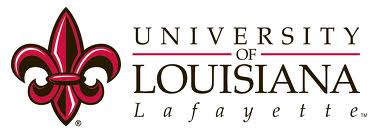 COUN 521	Advanced Seminar in Counseling – Human Sexuality.  This course will provide students with an understanding of human sexual development with a particular focus upon ease with sexual material, self-awareness, and sexuality counseling.Instructor: 	Katherine M. Hermann, Ph.D.			Office: 270 Picard Building  Phone: 337-482-6595 (office) 	361-331-5170 (cell)E-mail: hermann@louisiana.eduMeeting Time and Place: 		Hybrid Format: In-Class Meetings Tu/Th: 2:00 - 4:45 P.M.		Location: TBA	Office Hours:		By appointment. I understand that some of the material we will cover in class is sensitive, and I am opening to scheduling a meeting anytime throughout the term.  	COUN 521: Advanced Seminar in Counseling – Human Sexuality will increase awareness, knowledge, and skills regarding a broad range of issues in the field of counseling when addressing human sexuality issues. Students will develop competence and comfort exploring subjects and working with a diverse range of clients on topics to include the expression of human sexuality and intimacy across the lifespan, attitudes about sexuality, common problems of sexual functioning, and therapeutic interventions.All humans are sexual beings.  We can explore, debate, and discuss this fact, but the truth remains the same; sexuality is part of the human experience.  Nevertheless, sex and sexuality are sensitive subjects. As we will learn in this course, each individual has a diverse perspective, unique background and experiences, and different level of comfort with the subject.  Over the course of the next few weeks, our goal will be to value one another’s differences, learn from each other, and work through our clashes and controversies. The first and foremost objective will be the creation of a safe environment that is sensitive and respectful of others’ experiences and open to discussion. You will have the opportunity to be fun and funny, but I ask that you do not use humor to minimize our own or another’s experiences. You will explore differences and similarities in an effort to learn and grow. You will also likely experience a range of emotions (e.g., fear, excitement, confusion, joy, insult, happiness, anger, empathy, frustration, sympathy, disappointment, giddiness, etc.), but you will be guided to use these feelings as a tool to better understanding yourself and others. This course will be an opportunity to facilitate discussion and collaboration rather then produce unilateral discomfort or change another’s opinion.As we learn new material the next few weeks, I ask that you focus on engaging in discussions sensitively and considerately.  Everyone will have the opportunity to reflect to develop a greater awareness of his or her own sexuality, increase comfort discussing other’s sexuality, and discover how to be a more effective counselor. While these opportunities will be presented, as within a counseling session, no one will be required to share personal information or thoughts, and all participants should maintain a focus on ensuring the confidentiality and safety of their class members.  Required Reading: All required readings are posted on Moodle and listed on the Course Calendar. Recommended Texts: Buehler, S. (2014). What every mental health professional needs to know about sex. New York: Springer Publishing.Barret, B & Logan, C. (2002). Counseling gay men and lesbians. Pacific Grove, Calif.: Brooks/Cole.Carnes, P. (1994). Out of the shadows. Center City, Minn.: Hazelden.Crooks, R. & Baur, K. (2011). Our sexuality (12th Ed). Belmont, CA: Thomson Wadsworth.Heywood, L. (1998). Pretty good for a girl. Minneapolis, Minn.: University of Minnesota Press.Hudson-Allez, G. (2005). Sex and sexuality: Questions and answers for counselors and therapists. Philadelphia: Whurr Publishers.Hyde, J., & DeLamater, J. (2013). Understanding Human Sexuality (12th Ed.).  New York: McGraw-Hill Co.Leiblum, S.  (Eds.). (2010). Treating sexual desire disorders. New York: Guilford Press.  Leiblum, S. R. (Ed.). (2007). Principles and practice of sex therapy. New York: Guilford Press. Long, L. L., Burnett, J.A. & Thomas, R. V. (2006). Sexuality counseling: An integrated approach. Upper Saddle River, NJ: Pearson Prentice Hall.Milton, M. (2014). Sexuality: Existential perspectives. Monmouth, UK: PCCS Books.Rathus, S., Nevid, J., & Fichner-Rathus, L. (2013). Human sexuality in a world of diversity (9th ed.). New York: Learning Solutions.Taverner, W. J., & McKee, R. (2011). Taking Sides: Clashing Views in Human Sexuality (12th Ed.).  New York: McGraw-Hill Co. Note: M = major theme; m = minor theme Course Requirements: AttendanceAttendance and on time arrival is expected and is of the utmost importance in a class of this nature. Students are allowed to miss one class; for each subsequent absence, a student’s grade will be reduced by one letter grade. Arriving late or leaving early is a disruption to the entire class; therefor, I ask that all candidates inform their classmates and myself if they are required to leave early or arrive late. You are responsible for making sure you receive the necessary assignments and class notes you miss.Reading AssignmentsCandidates are expected to complete all reading assignments per the Assignment Calendar.Class ParticipationA. Preparation for class should include reading, reflecting, and actively engaging in class discussions B. Candidates are expected to participate in practice counseling sessions, as either a counselor or client, throughout the class meetings. These sessions may be conducted in groups or in front of the class. C. Questions & Secrets/FantasiesIn the spirit of normalizing human sexuality and having open discussions about real questions and real experiences (we represent a sample of the human experience) while respecting everyone’s privacy (not having to self-identify individually) I am asking everyone to creating two lists of 10 items each list (don’t be inhibited):10 real questions you have about human sexuality (things you do not know the answer to but would like to find out) 10 sexual experiences (secrets), or experiences you have not had (fantasies). Others should not readily know these 10 things.These lists should be written so that you do not self-identify.  They should also be written in a manner that does not denote gender. Although you may be comfortable self-disclosing, outing yourself may unintentionally out a classmate. As you reflect and create two different lists, type these in Roman 12 point font. Leave space between each item (do not number or bullet items). Print on white paper. Bring to our first class. I will collect and cut these into separate items/strips of paper. Throughout the course, we will blindly pick items for class discussion, personal reactions, and role-plays. Using ourselves as “source” will help us see how many questions and thoughts/feelings/experiences even a small group of adults have regarding sexuality. We will likely all be surprised at times, experience some comfort through universality, and almost assuredly we will all be offended at some level at some time (this can be a sensitive topic). I think this all goes with the territory.  My hope is that these discussions will also make us more knowledgeable and comfortable with various sexuality topics and continue to prepare you as counselors to be “more ready and comfortable” counseling clients with these types of issues and questions.Discussion Forum During each online module, students will be asked will reflect on the assigned reading. Students will post a brief reflection (one paragraph to one page in length) on the Moodle discussion forum on or before 8PM on the due date.  After posting their own reflection, students will have two days to read their classmates’ posts and respond to a minimum of two (2) other posts. These discussion posts are not an attempt to grade student’s opinions. Points will be awarded for full integration and citation of assigned reading, giving specific examples rather then speaking in generalities Dyadic PresentationsStudents will complete a 45-minute presentation over a special topic (see Appendix A) selected the first class meeting. This presentation should be grounded in recent research. Students are required to include at least six resources, four of which must be from peer reviewed sources; all sources should be current (2000 – present; last five years is optimal).How you present the material is entirely up to you. For example, you may show videotape, engage the class in a group activity, invite a guest speaker, conduct a role-play, etc. An outline of suggested sections is available in Appendix C; it is not necessary to cover all of these sections, but these topics may help to guide your research. The most important considerations include: (a) effectively engaging the audience (please do not read directly from a presentation or notecards), (b) adequately introducing how the topic affects clients across the lifespan, (c) effectively addressing the most significant counseling interventions, (d) presenting current information, and (e) adhering to the 45-minute timeframe. Please provide a handout for your classmates, and be prepared to facilitate discussion and answer questions. Students will be evaluated based on the rubric in Appendix B.Extra Credit Movies and Documentaries  For five extra credit points on your participation grade, students can review up to two (2) movies from popular media that addresses a salient aspect of human sexuality. Additional information on assignment is available on Moodle. Assessment Procedure: All course requirements will be used to determine candidate’s achievement in the course. All required assignments will be given a specific grade. Final course grades will be assigned as follows: * Grades will not be rounded up.Late AssignmentsAll assignments should be completed on or before the announced due date. Ten percent will be deducted for each day an assignment is late including weekend days. After three days, assignments will no longer be accepted, and the student will receive an zero on the assignment.	Assignment FormatAll assignments should be typed and adhere to APA guidelines (APA Publication Manual, 6th ed.) including formatting (double-spaced, 12-point Times New Roman font), title page, running head, quotations, in-text citations, references, etc. Points will be deducted for all assignments not meeting these standards.Instruction will consist of lecture, small group discussions, demonstrations, guest lectures, student presentations, mock counseling sessions, and videos/filmsStudents are expected to conduct themselves with the honor and integrity befitting a graduate student preparing to serve as a counselor. The standards of ethical behavior include behavior in completing class assignments as well as the behavior of class members in their own small groups. All participants in this course will be held accountable for knowing and following the Ethical Guidelines presented in the textbook or through appropriate ethical statements in counseling, such as American Counseling Association (ACA) or American School Counseling Association (ASCA).The aforementioned requirements, assignments, policies, evaluation procedures, etc. are subject to change. Students’ experiences and needs, as well as emerging knowledge and competencies will be used to modify the course syllabus. I am happy to meet with you and discuss ways you can be more successful.The Individuals with Disabilities Education Act of 1992 (IDEA; 20 U.S.C Section 1400 et seq.), the American with Disability Act of 1990 (ADA; 42 U.S.C., Section 12101 et seq.), and Section 504 of the Rehabilitation Act of 1973 (29 U.S.C. Section 794 et seq.) requires The University of Louisiana at Lafayette to provide “reasonable accommodations to any individual who advises us of a physical or mental disability.” It is the responsibility of any student with a disability, who requests a reasonable accommodation, to contact the Office of Student Disability Services (482-5252). Contact will be made by that office through the candidate to the instructor of this class at which time reasonable accommodations will be arranged.A map of this floor is posted near the elevator marking the evacuation route and the Designated Route Area.  This is an area where emergency service personnel will go first to look for individuals who need assistance in exiting the building.  Students who may need assistance should identify themselves to the teaching faculty.***See supplemental document for Assignment CalendarAmerican Association of Sexuality Educators, Counselors, and Therapist (AASCET) http://www.aasect.org/The Society for the Scientific Study of Sexuality (SSSS) http://www.sexscience.org/Association for Lesbian, Gay, Bisexual & Transgendered Issues in Counseling (ALGBTIC) http://www.algbticconference.org/home.htmlCounselors for Social Justice (CSJ) http://www.counselorsforsocialjustice.net/American Association of Sex Educators, Counselors, and Therapists www.aasect.orgAmerican College of Obstetricians and Gynecologists (ACOG) www.acog.org American Society for Reproductive Medicine (ASRM) www.asrm.org Centers for Disease Control and Prevention www.cdc.gov Contraception Online www.contraceptiononline.org Endometriosis Association www.endometriosisassn.org Gay and Lesbian Medical Association www.glma.org Kaiser Reproductive and Sexual Health Resource www.kff.org Kinsey Institute www.indiana.edu/~kinsey Kinsey Institute has a page of resources for those interested in sexology: kinseyconfidential.org/resources/sex-research-sex-therapy International Academy of Sex Research (IASR) www.iasr.org International Society for the Study of Women's Sexual Health www.isswsh.org Intersex Society of North America www.isna.org National Vulvodynia Association (NVA) www.nva.org North American Menopause Society (NAMS) www.menopause.org Sexuality Information and Education Council of the U.S. (SIECUS) www.siecus.orgSociety for the Scientific Study of Sexuality (SSSS) www.sexscience.org World Association for Sexology www.worldsexology.orgwww.femalesexualdysfunctiononline.org www.vaginismus.comJournalsThe Journal of Sex ResearchSexual and Relationship TherapyJournal of Sex and Marital TherapyContemporary SexualitySexuality and DisabilityGender & SocietySexualitiesTheory, Culture & SocietyAppendix A: Student Presentation TopicsTalking to Youth about SexDiscussions Throughout the LifespanTeenage Pregnancy Adult Relationships for Sexual Abuse Survivors Pornography AddictionPhysical and Emotional Factors in Sexual Relationships Sex with Disabilities Sex and Mental Illness  (Not DSM-5 Diagnosis of sexual disorders)DepressionNarcissism ***Topic descriptions are suggestions/recommendations – feel free to elaborate, expand, of focus according to what you feel will be most beneficial to your classmates and your development and work as a counselor.  *** If there is a different salient topic you would rather use for your presentation, please let me know.  I am flexible and open to your ideas! Appendix B: Human Sexuality Special Topic Presentation: RubricAppendix C: Special Topic Presentation Suggested OutlineOverview 	Thorough overview of the topic: background, definitions, current statistics, etc.Special Considerations	Special considerations when working with these populations (primary, middle, and high school age children/youth). Socio-cultural considerations, risk factors, red flags, etc.).Effective InterventionsCounseling interventions that have been researched and proven to be effective in addressing selected topic. What does literature in the last 5 years say is effective? 	(Use recent professional counseling and psychology journal articles for your summary of interventions).Working with Parents, Teachers, Clinicians, and Other Helping Professionals	Issues and interventions related to working with parents, teachers, clinicians, other helping professionals.Ethical and Legal Issues	Discuss relevant ethical and legal issues. 	(Remember: in counseling there are always ethical issues that are tapped into, especially with minor clients).COUN 521: Course Schedule Official Course DescriptionInstructor and Course InformationPurpose of the CoursePersonal Statement Approved Text(s) and/or Resources Course Objectives (CACREP Standards Addressed in This Class)Clinical Mental Health Clinical Mental Health Clinical Mental Health Standard/ObjectiveM/mAssessment/Assignment/ReadingE.2 Understands the effects of racism, discrimination, sexism, power, privilege, and oppression on one’s own life and career and those of the client. MClass readings, discussion, lectures, and presentationsMarriage, Couple, and Family Counseling Marriage, Couple, and Family Counseling Marriage, Couple, and Family Counseling Standard/ObjectiveM/mAssessment/Assignment/ReadingC.3Understands human sexuality (e.g., gender, sexual functioning, sexual orientation) and its impact on family and couple functioning. MClass readings, discussion, lectures, and presentationsE.2.Recognizes societal trends and treatment issues related to working with multicultural and diverse family systems (e.g., families in transition, dual-career couples, blended families, same-sex couples). MClass readings, discussion, lectures, and presentationsE.4. Understands the effects of racism, discrimination, sexism, power, privilege, and oppression on one’s own life and that of the client(s). MClass readings, discussion, lectures, and presentationsSchool CounselingSchool CounselingSchool CounselingStandard/ObjectiveM/mAssessment/Assignment/ReadingE.4. Understands multicultural counseling issues, as well as the impact of ability levels, stereotyping, family, socioeconomic status, gender, and sexual identity, and their effects on student achievement. MClass readings, discussion, lectures, and presentationsEvaluation ProceduresAssignmentWeightClass Participation25%Discussion Forum 35%Special Topic Presentation40%Total100%A=92 - 100B=80 – 91.9C=70 – 79.9D=60 – 69.9F=Below 60Instructional StrategiesAcademic Integrity and Attendance PolicyFlexibility StatementAccommodating Students with Special Learning NeedsEmergency Evacuation ProceduresAssignment Calendar for COUN 502Websites and ResourcesContent AreaPossible PointsPoints EarnedClarity of Presentation 15Prepared for presentationPresented information in well-organized logical manner Engaged audience Length of presentation/time management15Completeness of Presentation 30Fully explored topicProvides background/history on topicProvides statistics that demonstrate prevalence, importance, etc.Describes affects of topic across developmentConnect topic to the counseling professionDescribes how the topic is relevant to the counseling profession30Counseling Interventions25Provides techniques/interventions that can be used to address topicRelevant – connected to current clinical needsOffered suggestions for implementing technique into clinical work 25Questions & Discussion 10Facilitated safe and collaborative discussion on topic Preparation for questions Knowledgeable responses to questionsComplete answers10Referenced material 10Incorporates at least six current resources, four from peer reviewed sources; all current (2000 – present).Quality of sources Integration of referenced material into presentation Current: up-to-date researchProper citation of sources during presentationAPA, grammar, editing, etc.10TOTAL100DateTopic/Activity Assignment – Due on date listed6/6/16 – MOnline Module 16/7/16 - Tu- Introductions- Syllabus Review- Course Contract DevelopmentGroup rulesConfidentialitySharing- Overview Terms: LGBTQQIAP Statistics - Sex-InventoryEarly ExperiencesHistory- Sex Therapist Certification Process - Discussion: Questions, Secrets, & Fantasies (Q, S, & F)Required Reading:Buehler – Chap. 1: Sexuality and the Mental Health Profession pp. 3-10Buehler – Chap. 2: Making the Shift: Comfort with Sexuality pp. 11-15Buehler – Chap. 4: Defining Sexual Health pp. 35-45Optional Reading: Buehler – Chap. 20: Sex Therapy: Now and in the Future pp. 263 – 268Rathus, Nevid, & Richner-Rathus – Chap. 1: What is Human Sexuality pp. 1-29Reflection Activity (due before next class):Personal: Reflect on sex history. How does this impact you? How could this impact clients? Moodle Posts:What is the area of sexuality counseling that makes you most nervous/awkward? Respond to two a peers with a different concern. How might you help them feel more comfortable?Post One: Due by 8PM, Tuesday, June 7th Response Post: Due before class Wednesday, June 8th   6/8/16 - WOnline Module 26/9/16 - THTopics:Sexual Development Across the LifespanStagesAttractionStage of LoveCommunicationPregnancyAbortionInfertility Special Topic Presentation #1: - Role Play - Discussion: Q, S, & FRequired Reading:Buehler – Chap. 14: Sexuality and Reproduction pp. 189 – 199Hyde & DeLamater – Chap. 11: Attraction, Love, and Communication, pp. 264 – 292Optional Reading: Crooks & Baur – Chap. 12: Sexuality During Childhood and Adolescence pp. 342 – 372Crooks & Baur – Chap. 13: Sexuality and the Adult Years pp. 373 – 396Moodle Posts:Please write a brief reflection on your experiences from class and the reading assignment for Monday Post One: Due by 8PM, Friday, June 10thResponse Post: Due before class Monday, June 13th Week Two Week Two Week Two 6/13/16 –  MOnline Module 36/14/16 - TuTopics: Biological Sexual DevelopmentSexual Development Genitalia BreastsPubic hair PubertySexual Anatomy Reproductive organsWhat happens physically during sex; Sexual Response Cycle (desire, excitement, plateau, orgasm, resolution [males])Sexually Transmitted DiseasesGuest Speaker: Dr. Marc Fernandez, M.D. (or other MD)- Role Play - Discussion: Q, S, & F Required ReadingBuehler – Chap. 3: Sexual Anatomy and Psychosexual Development pp. 17 – 34Optional Reading:Rathus, Nevid, & Richner-Rathus – Chap. 16: Sexually Transmitted Infections pp. 468-503Hyde & DeLamater – Chap 4: Sexual Anatomy pp. 62 – 83Crooks & Baur – Chap. 3: Female Sexual Anatomy and Physiology pp. 49 – 85Crooks & Baur – Chap. 4: Male Sexual Anatomy and Physiology pp. 86 – 109Moodle Posts:Please write a brief reflection on your experiences from class and the reading assignment for Wednesday  Post One: Due by 8PM, Tuesday, June 14thResponse Post: Due before class Wednesday, June 15th  6/15/16 - WOnline Module 46/16/16 - ThTopics:Sexual OrientationGuest Speaker:Guest Speaker:- Role Play - Discussion: Q, S, & FRequired Reading:Buehler – Chap. 10: Therapy With Sexual Minorities, pp. 135 – 145Barret & Logan – Chap. 2: Gay and Lesbian Identity Development pp. 23 – 43Barret & Logan – Chap. 6:  Counseling Bisexual and Transgendered Clients pp. 106-124Optional Reading:Rathus, Nevid, & Richner-Rathus – Chap. 10: Sexual Orientation pp. 258-288Crooks & Baur – Chap. 9: Sexual Orientation pp. 248 – 277Coming Out Handout Kline Sexual Orientation GridMultidimensional Scale of SexualityReflection: What do you think it’s like for a client in the period between recognizing their sexuality and coming out? What do you think of the idea of sexuality across a spectrum? What can you do as a counselor to facilitate the coming out process Moodle Posts:Please write a brief reflection on your experiences from class and the reading assignment for Monday Post One: Due by 8PM, Friday, June 17thResponse Post: Due before class Monday, June 20th Week ThreeWeek ThreeWeek Three6/20/16 –  MOnline Module 5 6/21/16 - TuTopics: Theories of Sex CounselingEthics, Religion, & LawGuest Speaker: Sex Therapist  - Role Play - Discussion: Q, S, & FRequired Reading:Long, Burnett, & Thomas Chap. 2: Theories Applied to Sexuality Counseling pp. 20 - 45Buehler – Chap. 5: Assessing Sexual Problems pp. 51 – 63Buehler – Chap. 19: Ethical Management of Sex Therapy Casework pp. 253 – 262Optional Reading: Long, Burnett, & Thomas Chap. 3: Assessment in Sexuality Counseling pp. 46 - 67Long, Burnett, & Thomas Chap. 4: Treatment Planning, and Interventions pp. 68 - 81Hyde & DeLamater – Chap. 19: Ethics, Religion, and Sexuality pp. 454 – 479Hyde & DeLamater – Chap. 20: Sex and the Law pp. 480 – 506Moodle Posts:Please write a brief reflection on your experiences from class and the reading assignment for Wednesday Post One: Due by 8PM, Tuesday, June 21st  Response Post: Due before class Wednesday, June 22nd6/22/16 - WOnlineModule 6 6/23/16 - ThTopics:Disorders & TherapyPerceived Abnormal Behavior Guest Speaker: Whitney Storey Special Topic Presentation #2:- Role Play - Discussion: Q, S, & FRequired Reading:Hyde & DeLamater – Chap. 17: Sexual Disorders and Sex Therapy pp. 407-430Buehler – Chap. 6: Women’s Sexual Health Problems pp. 65 – 84Buehler – Chap. 7: Men’s Sexual Health Problems pp. 85- 102Optional Reading: Crooks & Baur – Chap. 14: Sexual Difficulties and Solutions pp. 397 – 432Rathus, Nevid, & Richner-Rathus – Chap. 15: Sexual Dysfunctions pp. 434-467Moodle Posts:Please write a brief reflection on your experiences from class and the reading assignment for Monday Post One: Due by 8PM, Friday, June 24th Response Post: Due before class Monday, June 27th Week FourWeek FourWeek Four6/27/16 –  MOnline Module 76/28/16 - TuTopics:Nonconsensual SexCoercionProstitutionSexual Harassment Sexual Assault (rape, abusive sexual contact, intentional touching without consent, non-contact sexual abuse)Childhood Sexual AbuseIntimate Partner Violence (IPV)Special Topic Presentation #3:Special Topic Presentation #4:- Role Play - Discussion: Q, S, & FRequired Reading:Rathus, Nevid, & Richner-Rathus – Chap. 18: Sexual Coercion pp. 532-565Optional Reading:Hyde & DeLamater – Chap. 15: Sexual Coercion pp.  364 – 384Crooks & Baur – Chap. 17: Sexual Coercion pp. 507 – 541Crooks & Baur – Chap. 18: Sex for Sale pp. 542 – 562Moodle Posts:Final Reflection: What was the most meaningful thing that you learned in this class relevant to yourself, your clients, and your growth as a counselor? Post One: Due by 8PM, Tuesday, June 28th  Response Post: Due before class Wednesday, June 29th   6/29/16 - WOnlineModule 8 6/30/16 - ThSpecial Topic Presentation #5:Special Topic Presentation #6:Closing Discussion - Role Play - Discussion: Q, S, & F